IPA Nord, 20 cité des Jardins, 59200 TOURCOING France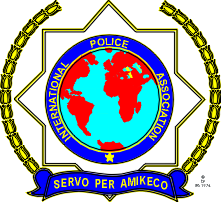 President.dd59@ipafrance.org - téléphone++33320360245Friendship Week IPA NORD France, May 20-25, 2020The IPA Nord invites you to come discover our beautiful region "Hauts de France" by organizing a week of friendship to let you know our department which is the crossroads of Europe, 50 kms from the coast English, 15 km from Belgium, 150 km from the Netherlands, 200 km from Germany and Luxembourg and 1 hour by TGV from our capital PARIS, plus it is served by a major road network, the major regional cities are connected by motorways, and by a very modern railway network, TGV, Eurostar.Nord Pas de Calais is a border region, which has suffered many conflicts and invasions over the centuries, it remains culturally marked, we find in our patois, the "chti", root words Flemish, Picard, Spanish, and English.Our region has suffered greatly from the throes of war, sites, cities, places are infamous and known around the world because many soldiers from around the world came to fight, and left their lives in Vimy , Lorette, Amiens, Yser, etc ...It is a region of culture and tradition where to rival the power of religion and the arrows of churches, cities raised belfries to assert their difference.Mills offer their wings to the wind of the plain of Flanders, and decorate the "flat country". The Port of Dunkerque, the cliffs of the gray nose and white nose caps that face the English coast on both sides of the North Sea.There is also the spirit of the people of the North and their need to party around a good beer, the fair, the ducasses "they have in the heart the sun which is lacking in their decor" as rightly underlines the Enrico Macias' song "The People of the North"We will show you some of the beauties of our endearing country with the hope of giving you the desire to return, very quickly to continue and deepen this discovery.It will be a pleasure to welcome youfriendshipsPaul LOURME, President of IPA Nord